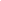 Informationsblatt über Interessenten / Gäste Name:			Vorname Partner: 	Vorname: 		        Zivilstand:	Geburtsdatum:		        Kinder:     Götti/Gotti:			(Name, Jahrgang)Beruf: Öffentliches Amt: Schulen und AusbildungHobbies, Interessen, VereineAdressenPrivat:			Beruflich:			Firma: 	Strasse:			Strasse: PLZ Ort:			PLZ Ort:	Tel:			Tel: Fax: 			Fax: E-Mail: 			E-Mail: Auf die JCIUK aufmerksam geworden durch:Wieso bist Du interessiert, die JCIUK kennenzulernen?Bist Du bereit, Freizeit für die JCIUK aufzubringen?Bist Du grundsätzlich bereit, auch im Vorstand mitzuarbeiten?